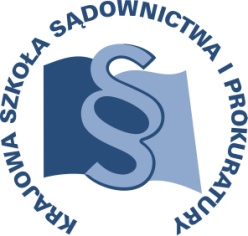 OSU – II – 401 – 8/14	Lublin, 28 lipca 2014 r.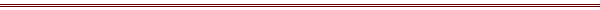 P R O G R A MSZKOLENIA DLA SĘDZIÓW ORZEKAJĄCYCH W SPRAWACH 
Z ZAKRESU PRAWA CYWILNEGO, GOSPODARCZEGO, RODZINNEGO 
I NIELETNICH ORAZ PRACY I UBEZPIECZEŃ SPOŁECZNYCH 
W SĄDACH WSZYSTKICH SZCZEBLI REFERENDARZY SĄDOWYCH ORAZ ASYSTENTÓW SĘDZIÓW 
Z OBSZARU APELACJI WARSZAWSKIEJ4 listopada 2014 r. WarszawaC14/D/14TEMAT SZKOLENIA:Ekonomia i finanse dla sędziówTEMATYKA SZCZEGÓŁOWA:Ocena stanu majątkowego przedsiębiorstwa, niewypłacalność, utrata płynności finansowej w kontekście wniosku o zwolnienie od kosztów sądowych.Przesłanki odpowiedzialności członków zarządu w trybie 299 KSH.Podstawy do zgłoszenia upadłości.DATA I MIEJSCE:4 listopada 2014 r.			Sąd Okręgowy w Warszawie		Al. Solidarności 127		00-898 Warszawa		Sala konferencyjna nr 400		tel.  (22) 620-03-71ORGANIZATOR:Krajowa Szkoła Sądownictwa i Prokuratury Ośrodek Szkolenia Ustawicznego i Współpracy MiędzynarodowejDział CywilnyKrakowskie Przedmieście 62,  20-076 Lublintel. (081) 440 87 14						fax. (081) 440 87 28OSOBY ODPOWIEDZIALNE ZE STRONY ORGANIZATORA: - merytorycznie					- organizacyjniesędzia Oliwia Caruk-Niewęgłowska	inspektor Monika Ćwiklińskatel. 81 440 87 23					tel. 81 440 87 14e-mail: o.caruk@kssip.gov.pl			e-mail:m.cwiklinska@kssip.gov.plWYKŁADOWCY:dr Małgorzata Winter pracownik naukowo-dydaktyczny, adiunkt w Katedrze Finansów 
i Rachunkowości Wydziału Zarządzania Uniwersytetu Warszawskiego, 
o znaczącym dorobku naukowym w zakresie teorii i praktyki rachunkowości
i finansów, także wykładowca i szkoleniowiec na kursach dla praktyków. Biegły rewident. Autorka licznych publikacji z zakresu rachunkowości i finansów.Zajęcia prowadzone będą w formie wykładu.Program szczegółowyWTOREK		4 listopada 2014 r.9.30 – 11.45	WYKŁAD Ocena stanu majątkowego przedsiębiorstwa, niewypłacalność, utrata płynności finansowej w kontekście wniosku o zwolnienie od kosztów sądowych11.45 – 12.00	przerwa kawowa12.00 – 13.30	WYKŁAD Przesłanki odpowiedzialności członków zarządu w trybie 299 KSH13.30 – 13.45	przerwa kawowa13.45 – 15.15	WYKŁAD Podstawy do zgłoszenia upadłości,Warunkiem wydania zaświadczenia o uczestnictwie w szkoleniu jest faktyczna obecność na wszystkich zajęciach, potwierdzona podpisem na liście obecności. Zastępca DyrektoraKrajowej Szkoły Sądownictwa i Prokuraturyds. Szkolenia Ustawicznego i Współpracy Międzynarodowej-//-sędzia Adam Czerwiński